Manual för ISTBörja med att välja
Veckoschema, vilket betyder att det är samma tider varje vecka som rullar på.
Rullveckor, vilket betyder att schemat har flera veckor med olika tider som rullar på.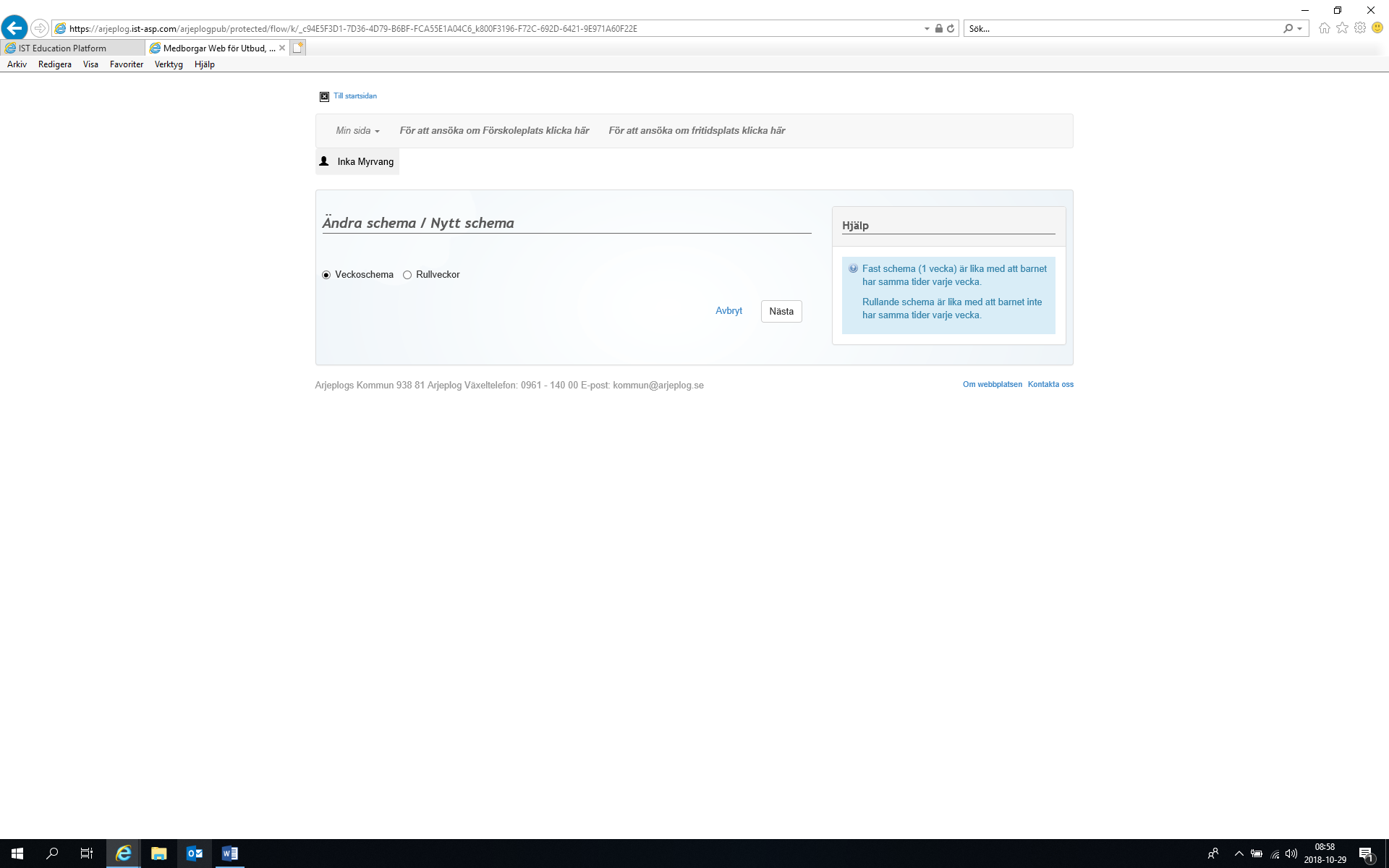 Ange när schemat ska börja gälla.
Ange hur många veckor schemat ska gälla och vilken vecka schemat ska börja rulla från,
tex. Startrullvecka 1
Nu ska du också välja om du vill ha ett tomt schema eller kopiera ett befintligt schema att jobba       
med.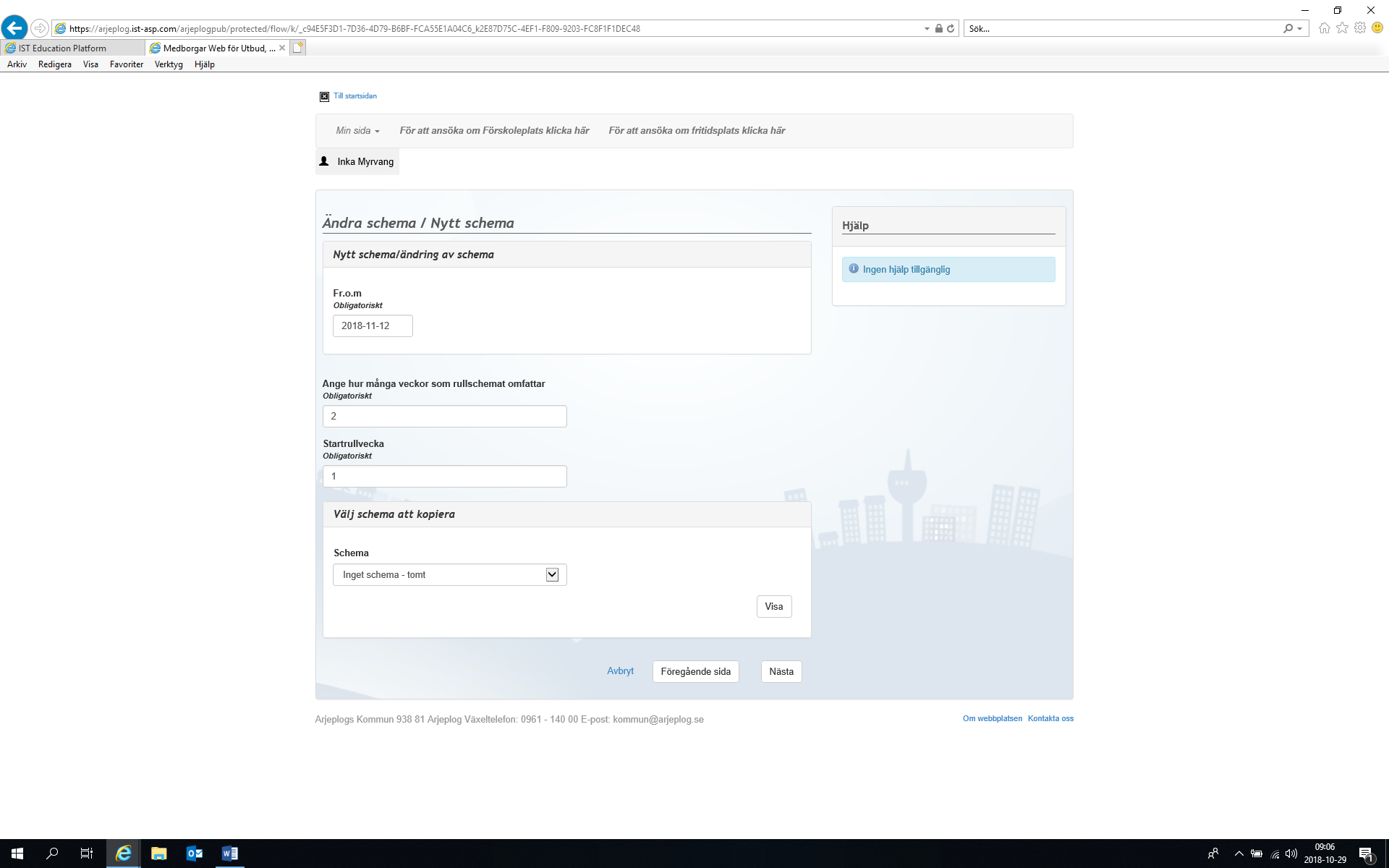 Nu ska du fylla i tiderna i schemat. 
Ex 1 Rullveckor, 
Första veckan har eleven 07,00-16,00 mån-fre
Andra veckan har eleven 08,00-17,00 mån-fre

Noterna * som markerar första dagen på ditt nya schema, alltså den veckan du valde som start 
för dina rullveckor.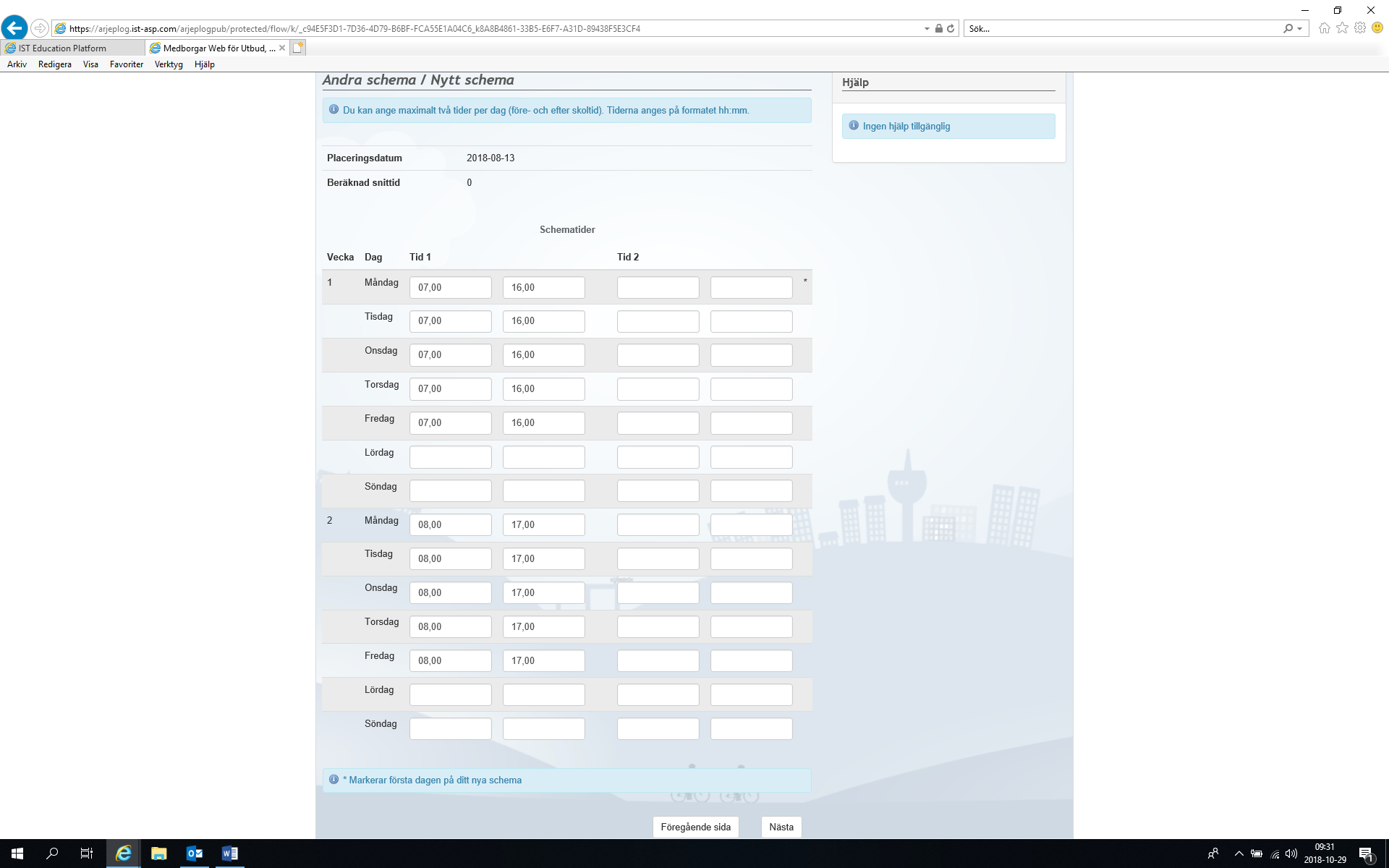 Ex 2 Rullveckor,
Har ni barn som bor växelvis hos er så ska ni lägga in schema följande.
Lägg in tider som barnet är hos dig i det första schemat och den andra lämnar du tom. 
Dubbelkolla att du har valt rätt startvecka så att det blir rätta tider på rätt vecka.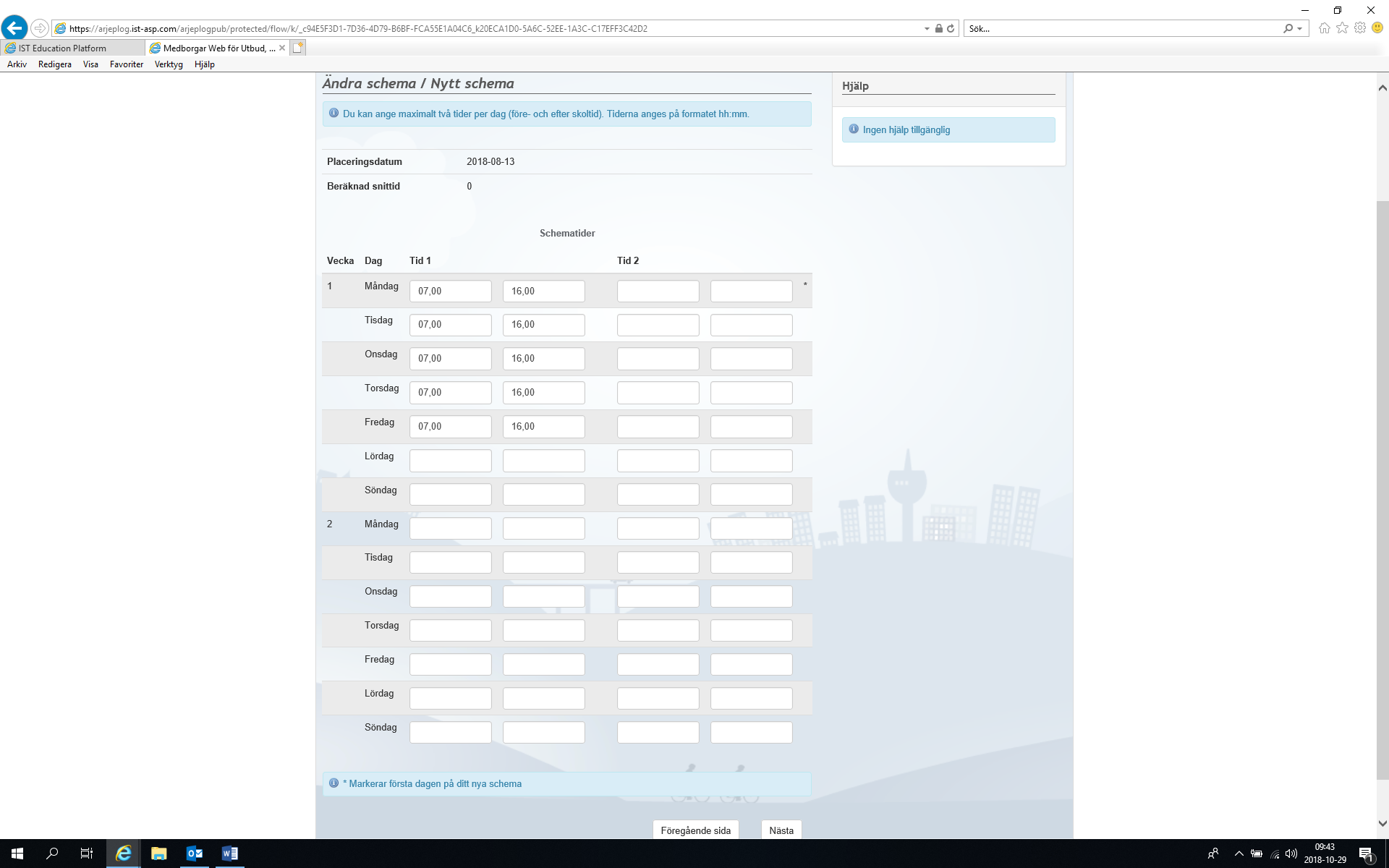 Ex 3 Rullveckor
Har ni byte tex. på torsdagar lägger du in dina tider för torsdag morgon tex. 07,00-08,90 då skolan 
börjar och fredagen tom och fyller även in nästa veckas tider då barnet ska komma till dig igen.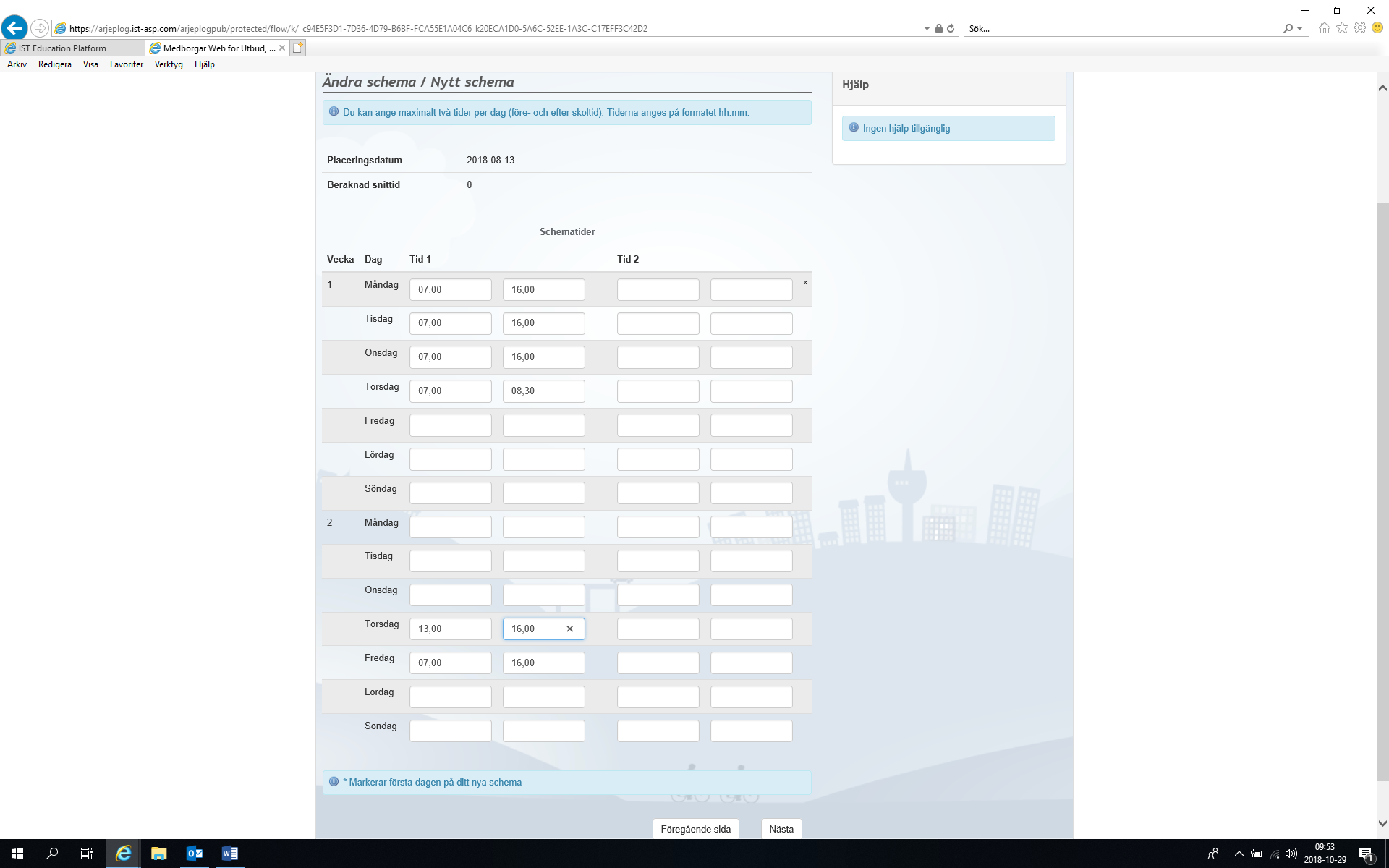 Ska eleven vara ledig fyller ni i Veckoschema och skriver 00,00-00,00 bara på måndagen och lämnar resten tomt.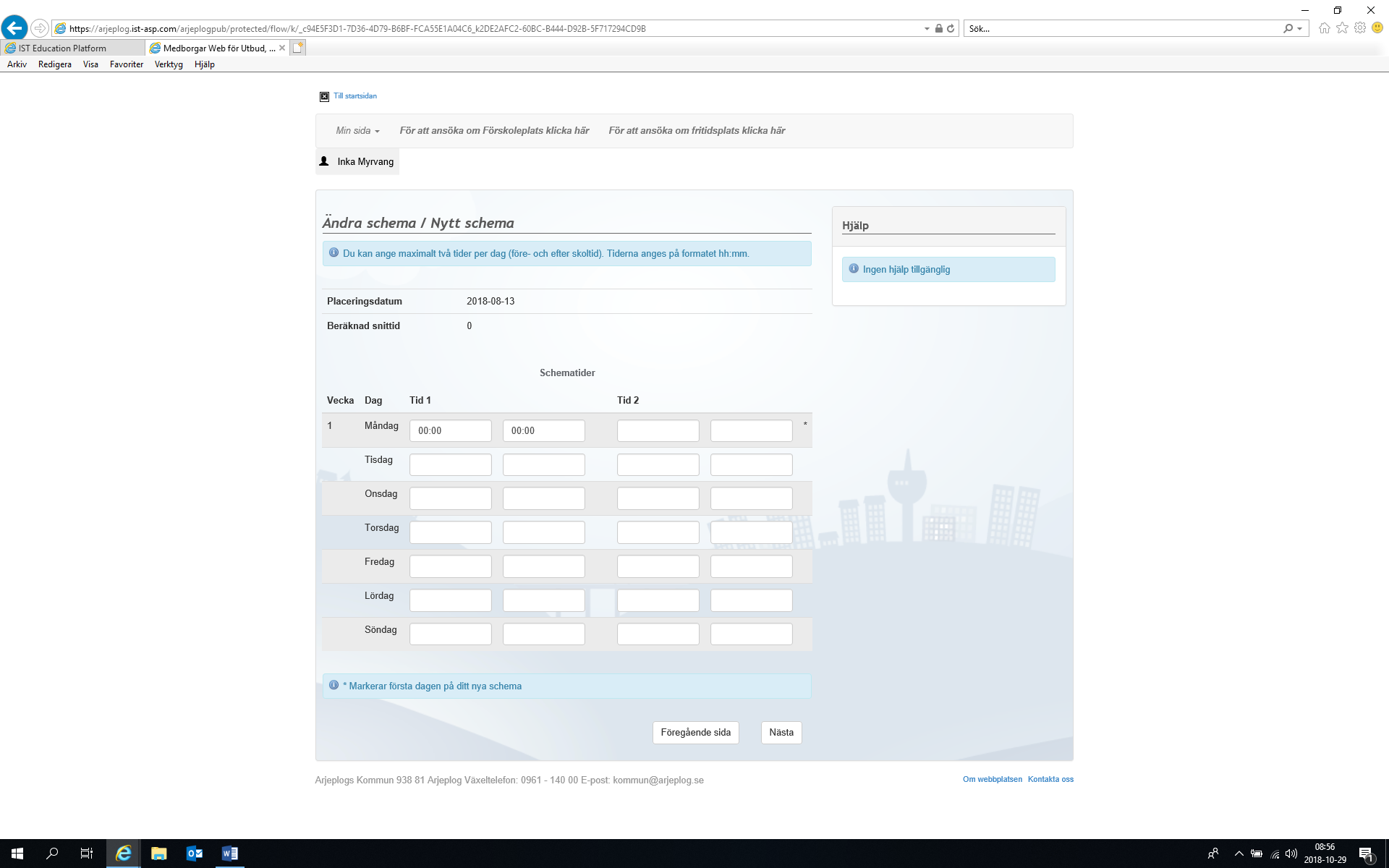 Granska så att allt stämmer och spara sedan schemat.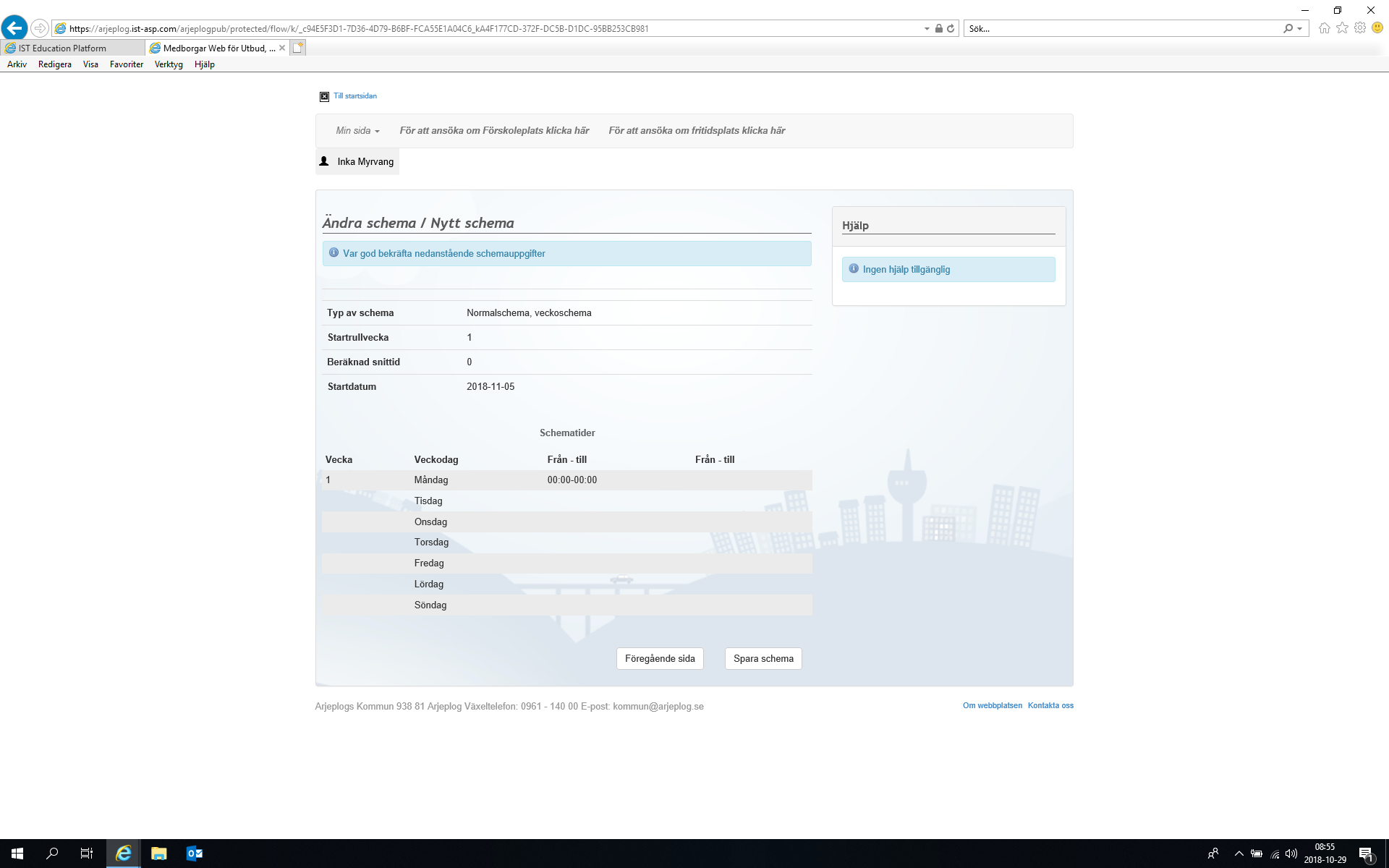 Ett schema som blivit godkänt rullar på så länge det inte kommer in ett nytt schema. 
Så tänk på att lägga in ett nytt schema direkt när ni lägger in semesterschema. Man kan lägga in ett schema långt i förväg för det börjar inte gälla förrän det datum man satt som startdatum på det schemat.Ni behöver bara lägga in en start tid och en sluttid i schemat. Inga mellan tider för att vi vet att eleven är i skolan mellan 08,30 och tills dom slutar. Och ni ska aldrig lägga några tider på lördag och söndag.Vi skriver ut schema för kommande vecka fredagen före så alla ändringar ska ha ändrats senast torsdagen innan vi skriver ut.Inför skollovsveckor höstlov, jullov, sportlov och påsklov ska schemaändringarna vara inne 2 veckor tidigare så att vi i personalen ska ha möjlighet att planera verksamheten. 
Ex. är Höstlovet v.44 måste vi ha in schema för den veckan redan torsdag v.42. När det gäller Sommarledighet ska schemat för detta vara inne sista april. Har ni problem med att logga in på IST ska ni i första hand begära efter ett nytt lösenord på inloggningssidan för IST. 
Löser inte det problemet så kontaktar ni Carola Eskilsson på 0961-14281. 